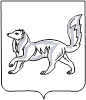 АДМИНИСТРАЦИЯ ТУРУХАНСКОГО РАЙОНАКРАСНОЯРСКОГО КРАЯР А С П О Р Я Ж Е Н И ЕО временном исполнении обязанностей по контролю за исполнением поручений Губернатора Красноярского края, Правительства Красноярского краяВ целях совершенствования контроля за исполнением поручений Губернатора Красноярского края, Правительства Красноярского края, учитывая, что ответственное уполномоченное лицо за осуществлением контроля по соблюдению сроков и порядка исполнения поручений Губернатора Красноярского края, Правительства Красноярского края заместитель Главы Туруханского района Н.В. Каминская находится в отпуске, руководствуясь статьями 47, 48 Устава Туруханского района:1. Возложить исполнение обязанностей по контролю за исполнением поручений Губернатора Красноярского края, Правительства Красноярского края (далее – поручения), включая контроль за соблюдением сроков и порядка исполнения указанных поручений на исполняющую обязанности начальника юридического отдела Кондратенко Тамару Вячеславовну с 19 октября 2020 года до выхода из отпуска основного ответственного лица.2. Кондратенко Т.В. еженедельно докладывать Главе Туруханского района информацию о текущей ситуации по исполнению указанных поручений.3. Должностным лицам администрации Туруханского района, являющимся исполнителями по поручениям направлять в юридический отдел Т.В. Кондратенко отчеты о выполнении поручений (копии официальных ответов администрации Туруханского района по выполненным поручениям) в день, следующий за днем их исполнения (официального ответа).4.  Общему отделу администрации Туруханского района (Е.А.Кунстман) направлять Т.В. Кондратенко протоколы и поручения Губернатора Красноярского края, Правительства Красноярского края в день их регистрации для осуществления контроля в соответствии с пунктом 1 распоряжения.5. Установить, что принятые ранее правовые акты администрации Туруханского района, регламентирующие правоотношения в сфере исполнения поручений Губернатора Красноярского края, Правительства Красноярского края и осуществления контроля за их исполнением, действуют в части, не противоречащей настоящему распоряжению.6. Общему отделу администрации Туруханского района разместить настоящее распоряжение на официальном сайте Туруханского района в сети Интернет, а также ознакомить с ним заместителей Главы Туруханского района, руководителей управлений администрации Туруханского района.7. Распоряжение вступает в силу со дня подписания.Глава Туруханского района 					            О.И. Шереметьев16.10.2020  с. Туруханск№ 716 - р